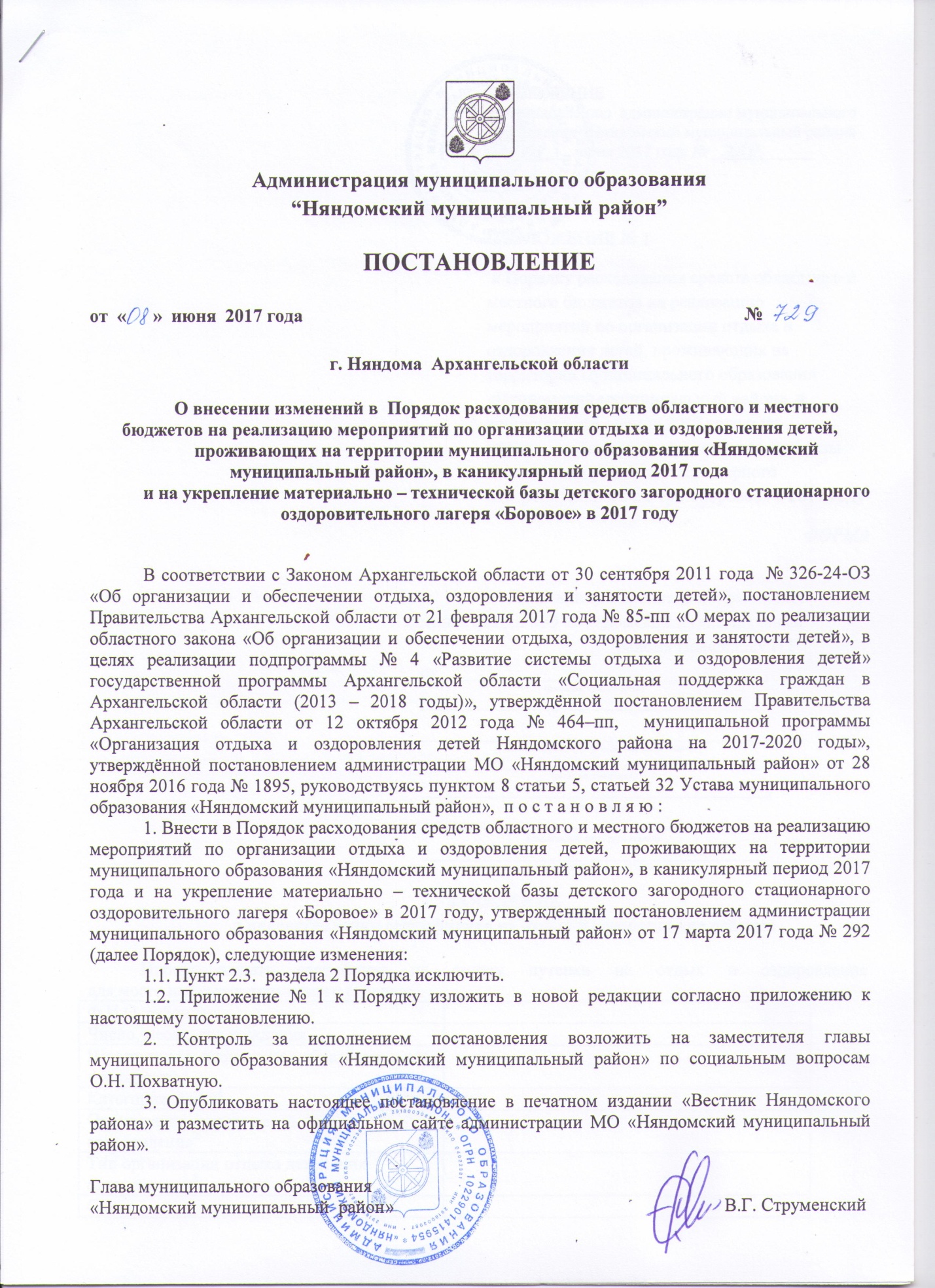 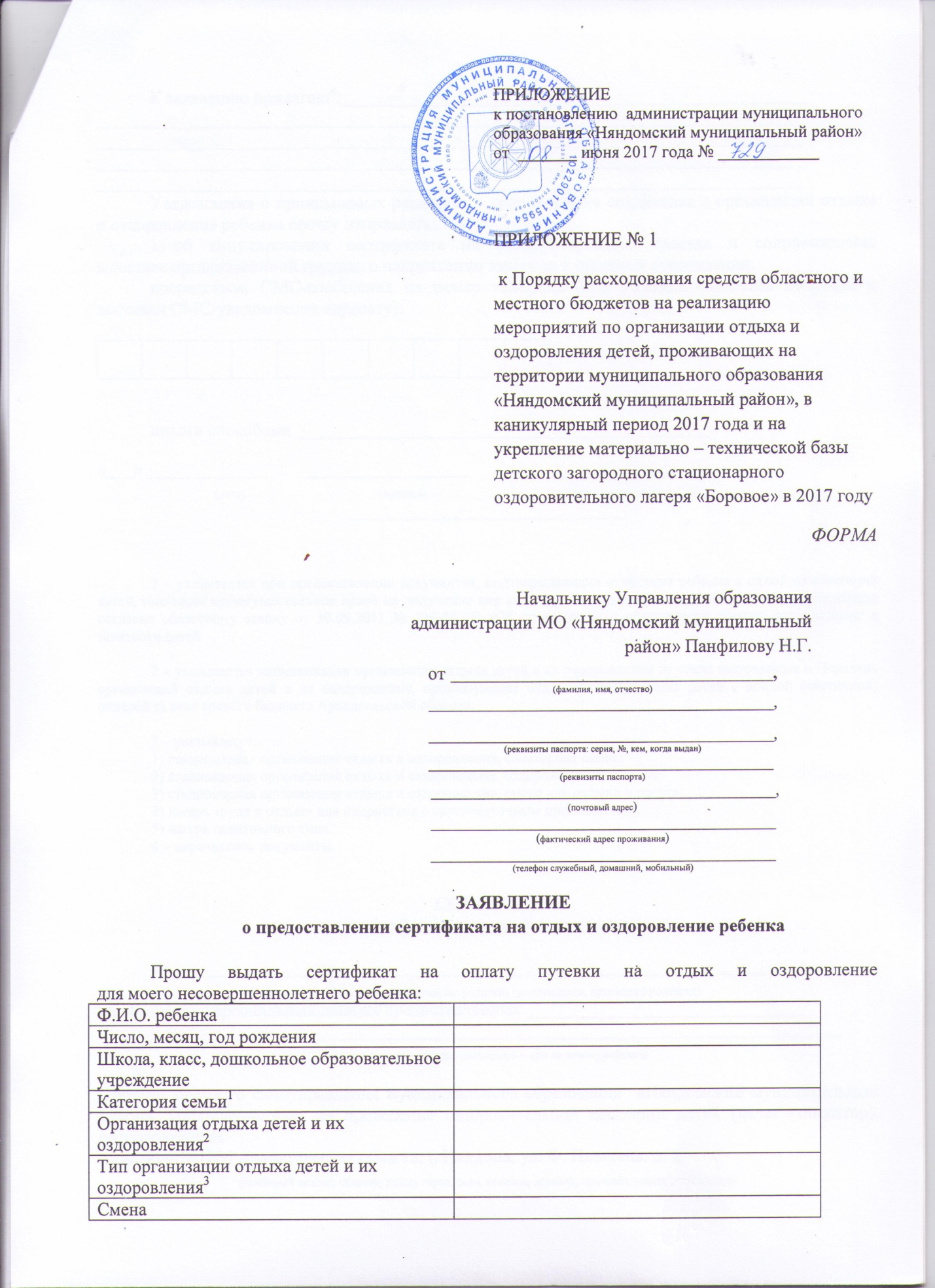 К заявлению прилагаю4:_______________________________________________________________________________________________________________________________________________________________________________________________________________________________________________________________________________________________________________________________________________________________________Уведомления о принимаемых решениях в ходе оказания содействия в организации отдыха и оздоровления ребенка прошу направлять: 1)  об аннулировании сертификата на оплату путевок, проезда и сопровождения 
в составе организованной группы, о направлении запросов в органы и организации:посредством СМС-сообщения на номер телефона (при условии фиксации отправки и доставки СМС-уведомления адресату):иными способами _____________________________________________.«___» ______________ г.   __________________      ______________________                        (дата)                                           (подпись)                                       (расшифровка подписи)______________________________1 – указывается при предоставлении документов, подтверждающих отнесение ребенка к одной из категорий детей, имеющих преимущественное право на получение мер социальной поддержки в сфере отдыха и оздоровления согласно областному закону от 30.09.2011 № 326-24-ОЗ «Об организации и обеспечении отдыха, оздоровления и занятости детей2 – указывается наименование организации отдыха детей и их оздоровления из числа включенных в Перечень организаций отдыха детей и их оздоровления, организующих отдых и оздоровления детей с полной (частичной) оплатой за счет средств бюджета Архангельской области;3 – указывается: 1) стационарная организация отдыха и оздоровления, санаторная смена; 2) стационарная организация отдыха и оздоровления, оздоровительная смена; 3) стационарная организация отдыха и оздоровления, смена для отдыха и досуга;4) лагерь труда и отдыха для подростков с круглосуточным пребыванием;5) лагерь палаточного типа. 4 – перечислить документы.СОГЛАСИЕна обработку персональных данных Я, _____________________________________________________________________,(фамилия, имя, отчество родителя (усыновителя, приемного родителя)на обработку персональных данных предоставленных ____________________________________________________________________________________________________________(фамилия, имя, отчество (последнее – при наличии) ребенка)Органом местного самоуправления муниципального образования  «Няндомский муниципальный район», уполномоченным на проведение оздоровительной кампании детей (далее – оператор), расположенным 
по адресу:164200 Архангельская область, г. Няндома, ул. Ф. Платтена, д. 2(почтовый индекс, область, район, город, село, поселок, деревня, проспект, улица, дом, корпус)о себе и ребенке (детях), законным представителем которого (которых) являюсь, 
в соответствии с федеральными законами от 27 июля 2006 года № 149-ФЗ 
«Об информации, информационных технологиях и о защите информации» и от 27 июля 
2006 года № 152-ФЗ «О персональных данных» в целях назначения мер социальной поддержки, предусмотренных областным законом, __________________________________ (согласен/не согласен)Настоящее согласие дается на период до истечения сроков хранения соответствующей информации или документов, содержащих указанную информацию, определяемых в соответствии с законодательством Российской Федерации.Я проинформирован, что могу отозвать указанное согласие путем представления оператору заявления в простой письменной форме об отзыве данного в настоящем заявлении согласия на обработку персональных данных.Мне известны последствия отзыва данного мною в настоящем заявлении согласия на обработку персональных данных, а именно: оператор блокирует персональные данные заявителя (прекращает их сбор, систематизацию, накопление, использование, в том числе передачу).Настоящее согласие действует со дня его подписания.«___» ______________ г.   __________________      ______________________                        (дата)                                           (подпись)                                       (расшифровка подписи)_______________________________________________________________________________________________________Заявление принял специалист _________________     ___________________(подпись специалиста)             	          (расшифровка подписи)Регистрационный № _____________ «___»____________201__ г.__________________________________________________________________линия отрезаРасписка – уведомление(выдается заявителю)Заявление и документы гр. ______________________________________принял специалист _________________________________________________Регистрационный № _____________    «___»____________201__г.____________Форма ЗАЯВЛЕНИЕо предоставлении сертификата на путевку в ГАУ АО «ЦДО «Северный Артек» Прошу выдать сертификат на путевку в загородный стационарный детский оздоровительный лагерь «Северный Артек» для моего несовершеннолетнего ребенка:К заявлению прилагаю (перечислить документы) :____________________________________________________________________________________________________________________________________________________________________________________________________________________________________________________________________Уведомления о принимаемых решениях в ходе оказания содействия в организации отдыха и оздоровления ребенка прошу направлять: 1)  об аннулировании сертификата на оплату путевок, проезда и сопровождения 
в составе организованной группы, о направлении запросов в органы и организации:посредством СМС-сообщения на номер телефона (при условии фиксации отправки и доставки СМС-уведомления адресату):иными способами _____________________________________________.«___» ______________ г.   __________________      ______________________                        (дата)                                           (подпись)                                       (расшифровка подписи)______________________________СОГЛАСИЕна обработку персональных данных Я, _____________________________________________________________________,(фамилия, имя, отчество другого родителя (усыновителя, приемного родителя)на обработку персональных данных предоставленных ____________________________________________________________________________________________________________(фамилия, имя, отчество (последнее – при наличии) заявителя)Органом местного самоуправления муниципального образования  «Няндомский муниципальный район», уполномоченным на проведение оздоровительной кампании детей (далее – оператор), расположенным по адресу164200 Архангельская область, г. Няндома, ул. Ф Платтена, д. 2(почтовый индекс, область, район, город, село, поселок, деревня, проспект, улица, дом, корпус)о себе и ребенке (детях), законным представителем которого (которых) являюсь, 
в соответствии с федеральными законами от 27 июля 2006 года № 149-ФЗ «Об информации, информационных технологиях и о защите информации» и от 27 июля 
2006 года № 152-ФЗ «О персональных данных» в целях назначения мер социальной поддержки, предусмотренных областным законом, __________________________________ (согласен/не согласен)Настоящее согласие дается на период до истечения сроков хранения соответствующей информации или документов, содержащих указанную информацию, определяемых в соответствии с законодательством Российской Федерации.Я проинформирован, что могу отозвать указанное согласие путем представления оператору заявления в простой письменной форме об отзыве данного в настоящем заявлении согласия на обработку персональных данных.Мне известны последствия отзыва данного мною в настоящем заявлении согласия на обработку персональных данных, а именно: оператор блокирует персональные данные заявителя (прекращает их сбор, систематизацию, накопление, использование, в том числе передачу).Настоящее согласие действует со дня его подписания.«___» ______________ г.   __________________      ______________________                        (дата)                                           (подпись)                                       (расшифровка подписи)_______________________________________________________________________________________________________(линия отреза)Заполняется специалистом органа местного самоуправления муниципального образования Архангельской областиЗаявление принял специалист _________________     _____________________(подпись специалиста)             	          (расшифровка подписи)Регистрационный № _____________ «___»____________20____ г.__________________________________________________________________Расписка – уведомление(выдается заявителю)Заявление и документы гр. ______________________________________принял специалист _________________________________________________Регистрационный № _____________    «___»____________20____ г.____________Форма ЗАЯВЛЕНИЕо предоставлении сертификата на полную (частичную) оплату проезда и сопровождения ребенка в составе организованной группы Прошу выдать сертификаты на оплату проезда и сопровождения в составе организованной группы для моего несовершеннолетнего ребенка:К заявлению прилагаю2:_______________________________________________________________________________________________________________________________________________________________________________________________________________________________________________________________________________________________«___» ______________ г.   __________________      ______________________                        (дата)                                           (подпись)                                       (расшифровка подписи)________________1 –  указывается наименование организации отдыха детей и их оздоровления из числа включенных в Перечень организаций отдыха детей и их оздоровления, организующих отдых и оздоровления детей с полной (частичной) оплатой за счет средств бюджета Архангельской области;2 – перечислить документыПримечание.Согласие на обработку персональных данных несовершеннолетних и подопечных подписывают их законные представители.Начальнику Управления образования администрации МО «Няндомский муниципальный район» Н.Г.Панфилову(наименование органа местного самоуправления)от __________________________________________,(фамилия, имя, отчество)_____________________________________________,_____________________________________________,(реквизиты паспорта: серия, №, кем, когда выдан)         _____________________________________________(реквизиты паспорта)            _____________________________________________,(почтовый адрес)_____________________________________________(фактический адрес проживания)_____________________________________________(телефон служебный, домашний, мобильный)Ф.И.О. ребенкаЧисло, месяц, год рожденияШкола, класс, дошкольное образовательное учреждениеКатегория семьидети, находящиеся в трудной жизненной ситуацииСменаПримечание.Согласие на обработку персональных данных несовершеннолетних и подопечных подписывают их законные представители.Руководителю _________________________________________________________________                (наименование органа местного самоуправления)от __________________________________________,(фамилия, имя, отчество)_____________________________________________,_____________________________________________,(реквизиты паспорта: серия, №, кем, когда выдан)         _____________________________________________(реквизиты паспорта)            _____________________________________________,(почтовый адрес)_____________________________________________(фактический адрес проживания)_____________________________________________(телефон служебный, домашний, мобильный)Ф.И.О. ребенкаЧисло, месяц, год рожденияШкола, класс, дошкольное образовательное учреждениеОрганизация отдыха и оздоровления детей1СменаПредварительная стоимость проезда ребенка, руб.Предварительная стоимость сопровождения, руб.